Publicado en Barcelona el 30/11/2017 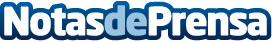 V Congreso AVEPA para auxiliares veterinarios – ATVEl pasado 10 de junio de 2017, se celebró el quinto Congreso AVEPA para auxiliares veterinarios – ATV celebrado en Zaragoza. Itala Sunyer, la prestigiosa experta de Survet en medicina interna y medicina intensivista (medivet, ucivet) participó como ponente dando conferencias sobre diferentes y relevantes temasDatos de contacto:Judit933183766Nota de prensa publicada en: https://www.notasdeprensa.es/v-congreso-avepa-para-auxiliares-veterinarios Categorias: Veterinaria http://www.notasdeprensa.es